แผนการจัดการเรียนรู้“STEAM Off-Road Vehicles Project”(ยานยนต์พร้อมตะลุย)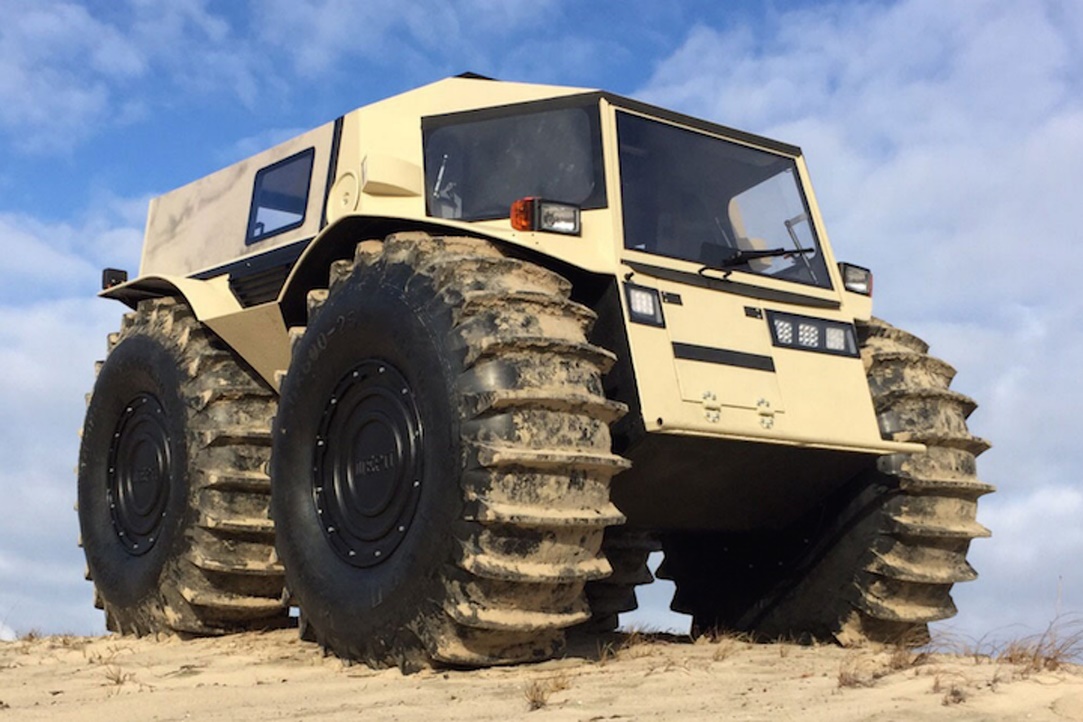 Off-Road Vehicles (ยานยนต์พร้อมตะลุย)ตารางนี้แสดงถึงกระบวนการเรียนรู้ที่ผู้สอนอาจนำไปประยุกต์ใช้และประเมินผลได้ ซึ่งสามารถนำการจัดการเรียนรู้อื่นมามาประยุกต์ใช้ได้ด้วย และผู้สอนอาจหาวิธีปรับกระบวนการเรียนรู้ตามความเหมาะสมของกลุ่มผู้เรียนและสภาพแวดล้อมภายในโรงเรียนเกณฑ์การให้คะแนนนี้ได้กล่าวถึงเพียงมิติเดียวในส่วนของการให้คะแนนทั่วไปตามที่อธิบายข้างต้น นับเป็นวิธีหนึ่งที่แสดงให้เห็นว่าครูผู้สอนสามารถอธิบายและให้คะแนนตามผลงานของผู้เรียน ขอแนะนำว่าครูผู้สอนควรกำหนดระดับของความสำเร็จในมิติอื่นๆ ของเกณฑ์การให้คะแนนด้วยระดับชั้นประถมศึกษาปีที่ 3ระดับชั้นประถมศึกษาปีที่ 3STEAM Projectคำอธิบายกิจกรรมการเรียนรู้การเรียนรู้ที่จะทำให้ผู้เรียนมีการเรียนรู้ได้อย่างต่อเนื่องหรือเรียนรู้ได้ตลอดชีวิตคือ ต้องรู้สึกมีความสุขและสนุกกับการเรียนรู้ สิ่งหนึ่งที่สามารถทำได้ในขณะที่ผู้เรียนเรียนในโรงเรียนก็คือ การที่ให้ผู้เรียนไม่รู้สึกว่ากำลังเรียนอยู่หรือต้องเรียน จำเป็นต้องท่อง ต้องรู้ เพราะต้องเอาไปสอบ แต่ให้เห็นว่าเรื่องที่กำลังเรียนเป็นการเรียนรู้และเรื่องนั้นๆ เป็นส่วนหนึ่งของชีวิตของเขา การเชื่อมโยงจากห้องเรียนโยงไปสู่ชีวิตจริงเป็นสิ่งจำเป็นและสำคัญ หากทำได้แล้วนั้น ทุกสิ่งทุกอย่างที่กำลังเรียนรู้ก็จะอยู่ในความสนใจของผู้เรียนทั้งหมด เพราะมันเกี่ยวกับชีวิตของเขานั่นเอง อย่างกิจกรรมที่จะได้เรียนในเรื่องนี้ก็เป็นเรื่องที่เกี่ยวข้องกับตัวผู้เรียนเช่นกัน กระบวนการเรียนรู้นอกจากจะเน้นเนื้อหาที่ผู้เรียนจะต้องรู้แล้ว ยังจะชี้ให้เห็นความสำคัญของเรื่องนี้ กิจกรรมต่างๆ ก็จะเกี่ยวโยงกับชีวิตของผู้เรียนจริงๆ หากเป็นแบบนี้ การเรียนรู้จะเกิดได้ต่อเนื่อง และจะต่อยอดไปสู่เรื่องอื่นๆ ได้อีกด้วยคำอธิบายกิจกรรมการเรียนรู้การเรียนรู้ที่จะทำให้ผู้เรียนมีการเรียนรู้ได้อย่างต่อเนื่องหรือเรียนรู้ได้ตลอดชีวิตคือ ต้องรู้สึกมีความสุขและสนุกกับการเรียนรู้ สิ่งหนึ่งที่สามารถทำได้ในขณะที่ผู้เรียนเรียนในโรงเรียนก็คือ การที่ให้ผู้เรียนไม่รู้สึกว่ากำลังเรียนอยู่หรือต้องเรียน จำเป็นต้องท่อง ต้องรู้ เพราะต้องเอาไปสอบ แต่ให้เห็นว่าเรื่องที่กำลังเรียนเป็นการเรียนรู้และเรื่องนั้นๆ เป็นส่วนหนึ่งของชีวิตของเขา การเชื่อมโยงจากห้องเรียนโยงไปสู่ชีวิตจริงเป็นสิ่งจำเป็นและสำคัญ หากทำได้แล้วนั้น ทุกสิ่งทุกอย่างที่กำลังเรียนรู้ก็จะอยู่ในความสนใจของผู้เรียนทั้งหมด เพราะมันเกี่ยวกับชีวิตของเขานั่นเอง อย่างกิจกรรมที่จะได้เรียนในเรื่องนี้ก็เป็นเรื่องที่เกี่ยวข้องกับตัวผู้เรียนเช่นกัน กระบวนการเรียนรู้นอกจากจะเน้นเนื้อหาที่ผู้เรียนจะต้องรู้แล้ว ยังจะชี้ให้เห็นความสำคัญของเรื่องนี้ กิจกรรมต่างๆ ก็จะเกี่ยวโยงกับชีวิตของผู้เรียนจริงๆ หากเป็นแบบนี้ การเรียนรู้จะเกิดได้ต่อเนื่อง และจะต่อยอดไปสู่เรื่องอื่นๆ ได้อีกด้วยคำอธิบายกิจกรรมการเรียนรู้การเรียนรู้ที่จะทำให้ผู้เรียนมีการเรียนรู้ได้อย่างต่อเนื่องหรือเรียนรู้ได้ตลอดชีวิตคือ ต้องรู้สึกมีความสุขและสนุกกับการเรียนรู้ สิ่งหนึ่งที่สามารถทำได้ในขณะที่ผู้เรียนเรียนในโรงเรียนก็คือ การที่ให้ผู้เรียนไม่รู้สึกว่ากำลังเรียนอยู่หรือต้องเรียน จำเป็นต้องท่อง ต้องรู้ เพราะต้องเอาไปสอบ แต่ให้เห็นว่าเรื่องที่กำลังเรียนเป็นการเรียนรู้และเรื่องนั้นๆ เป็นส่วนหนึ่งของชีวิตของเขา การเชื่อมโยงจากห้องเรียนโยงไปสู่ชีวิตจริงเป็นสิ่งจำเป็นและสำคัญ หากทำได้แล้วนั้น ทุกสิ่งทุกอย่างที่กำลังเรียนรู้ก็จะอยู่ในความสนใจของผู้เรียนทั้งหมด เพราะมันเกี่ยวกับชีวิตของเขานั่นเอง อย่างกิจกรรมที่จะได้เรียนในเรื่องนี้ก็เป็นเรื่องที่เกี่ยวข้องกับตัวผู้เรียนเช่นกัน กระบวนการเรียนรู้นอกจากจะเน้นเนื้อหาที่ผู้เรียนจะต้องรู้แล้ว ยังจะชี้ให้เห็นความสำคัญของเรื่องนี้ กิจกรรมต่างๆ ก็จะเกี่ยวโยงกับชีวิตของผู้เรียนจริงๆ หากเป็นแบบนี้ การเรียนรู้จะเกิดได้ต่อเนื่อง และจะต่อยอดไปสู่เรื่องอื่นๆ ได้อีกด้วยเวลาเรียนที่แนะนำ8 คาบเรียนโดยประมาณ8 คาบเรียนโดยประมาณทักษะเฉพาะที่พึงมีทักษะทางคณิตศาสตร์เบื้องต้น ทักษะการแก้ปัญหาทางวิทยาศาสตร์ทักษะการออกแบบเชิงวิศวกรรมทักษะการใช้คอมพิวเตอร์และเทคโนโลยีสารสนเทศทักษะทางศิลปะการคิดวิเคราะห์ การคิดสร้างสรรค์ การคิดแก้ปัญหาการทำงานเป็นทีมทักษะทางคณิตศาสตร์เบื้องต้น ทักษะการแก้ปัญหาทางวิทยาศาสตร์ทักษะการออกแบบเชิงวิศวกรรมทักษะการใช้คอมพิวเตอร์และเทคโนโลยีสารสนเทศทักษะทางศิลปะการคิดวิเคราะห์ การคิดสร้างสรรค์ การคิดแก้ปัญหาการทำงานเป็นทีมเนื้อหาที่ใช้ในการประเมินวิชาวิทยาศาสตร์แรงและการเคลื่อนที่วัสดุรอบตัวพลังงานและการเปลี่ยนรูปพลังงานกระบวนการทางวิทยาศาสตร์วิชาเทคโนโลยีการแสดงอัลกอริทึมในการทำงานหรือการแก้ปัญหาอย่างง่ายโดยใช้ภาพ สัญลักษณ์ หรือข้อความ (เช่น การเขียนผังงาน Flowchart  วงจรการบริหารงานคุณภาพ PDCA เป็นต้น)การใช้อินเทอร์เน็ตค้นหาความรู้การใช้โปรแกรมคอมพิวเตอร์เป็นเครื่องมือในการทำงานการใช้โปรแกรมคอมพิวเตอร์ออกแบบกระบวนการคิดและการทำงาน (เช่น การเขียนผังความคิด Mind Mapping  แบบตรวจสอบขั้นตอนดำเนินงาน Check List เป็นต้น)การออกแบบและจัดทำโปสเตอร์ Infographic (เช่น MS PowerPoint, Canva เป็นต้น)การออกแบบและสร้างสรรค์ชิ้นงาน 3 มิติวิชาวิศวกรรมศาสตร์โครงสร้างของยานยนต์ระบบขับเคลื่อนด้วยไฟฟ้าวงจรไฟฟ้าและอิเล็กทรอนิกส์อย่างง่ายพื้นผิวและแรงเสียดทานการออกแบบเชิงวิศวกรรมอย่างง่ายระบุปัญหารวบรวมข้อมูลและแนวคิดที่เกี่ยวข้องกับปัญหา ออกแบบวิธีการแก้ปัญหา วางแผนและดำเนินการแก้ปัญหา ทดสอบ ประเมินผล และปรับปรุงผลงาน นำเสนอผลงานวิชาศิลปะ (ทัศนศิลป์)การวาดภาพถ่ายทอดความคิดการออกแบบและสร้างสรรค์งานประดิษฐ์เส้น สี รูปร่าง รูปทรง พื้นผิว ในธรรมชาติสิ่งแวดล้อมและงานทัศนศิลป์วัสดุ อุปกรณ์ที่ใช้สร้างงานทัศนศิลป์ การใช้สี การลงสี การระบายสีวิชาคณิตศาสตร์จำนวนนับและการดำเนินการเวลาและความเร็วขนาดรูปทรงเรขาคณิตข้อมูลและแผนภูมิเนื้อหาที่ใช้ในการประเมินวิชาวิทยาศาสตร์แรงและการเคลื่อนที่วัสดุรอบตัวพลังงานและการเปลี่ยนรูปพลังงานกระบวนการทางวิทยาศาสตร์วิชาเทคโนโลยีการแสดงอัลกอริทึมในการทำงานหรือการแก้ปัญหาอย่างง่ายโดยใช้ภาพ สัญลักษณ์ หรือข้อความ (เช่น การเขียนผังงาน Flowchart  วงจรการบริหารงานคุณภาพ PDCA เป็นต้น)การใช้อินเทอร์เน็ตค้นหาความรู้การใช้โปรแกรมคอมพิวเตอร์เป็นเครื่องมือในการทำงานการใช้โปรแกรมคอมพิวเตอร์ออกแบบกระบวนการคิดและการทำงาน (เช่น การเขียนผังความคิด Mind Mapping  แบบตรวจสอบขั้นตอนดำเนินงาน Check List เป็นต้น)การออกแบบและจัดทำโปสเตอร์ Infographic (เช่น MS PowerPoint, Canva เป็นต้น)การออกแบบและสร้างสรรค์ชิ้นงาน 3 มิติวิชาวิศวกรรมศาสตร์โครงสร้างของยานยนต์ระบบขับเคลื่อนด้วยไฟฟ้าวงจรไฟฟ้าและอิเล็กทรอนิกส์อย่างง่ายพื้นผิวและแรงเสียดทานการออกแบบเชิงวิศวกรรมอย่างง่ายระบุปัญหารวบรวมข้อมูลและแนวคิดที่เกี่ยวข้องกับปัญหา ออกแบบวิธีการแก้ปัญหา วางแผนและดำเนินการแก้ปัญหา ทดสอบ ประเมินผล และปรับปรุงผลงาน นำเสนอผลงานวิชาศิลปะ (ทัศนศิลป์)การวาดภาพถ่ายทอดความคิดการออกแบบและสร้างสรรค์งานประดิษฐ์เส้น สี รูปร่าง รูปทรง พื้นผิว ในธรรมชาติสิ่งแวดล้อมและงานทัศนศิลป์วัสดุ อุปกรณ์ที่ใช้สร้างงานทัศนศิลป์ การใช้สี การลงสี การระบายสีวิชาคณิตศาสตร์จำนวนนับและการดำเนินการเวลาและความเร็วขนาดรูปทรงเรขาคณิตข้อมูลและแผนภูมิเนื้อหาที่ใช้ในการประเมินวิชาวิทยาศาสตร์แรงและการเคลื่อนที่วัสดุรอบตัวพลังงานและการเปลี่ยนรูปพลังงานกระบวนการทางวิทยาศาสตร์วิชาเทคโนโลยีการแสดงอัลกอริทึมในการทำงานหรือการแก้ปัญหาอย่างง่ายโดยใช้ภาพ สัญลักษณ์ หรือข้อความ (เช่น การเขียนผังงาน Flowchart  วงจรการบริหารงานคุณภาพ PDCA เป็นต้น)การใช้อินเทอร์เน็ตค้นหาความรู้การใช้โปรแกรมคอมพิวเตอร์เป็นเครื่องมือในการทำงานการใช้โปรแกรมคอมพิวเตอร์ออกแบบกระบวนการคิดและการทำงาน (เช่น การเขียนผังความคิด Mind Mapping  แบบตรวจสอบขั้นตอนดำเนินงาน Check List เป็นต้น)การออกแบบและจัดทำโปสเตอร์ Infographic (เช่น MS PowerPoint, Canva เป็นต้น)การออกแบบและสร้างสรรค์ชิ้นงาน 3 มิติวิชาวิศวกรรมศาสตร์โครงสร้างของยานยนต์ระบบขับเคลื่อนด้วยไฟฟ้าวงจรไฟฟ้าและอิเล็กทรอนิกส์อย่างง่ายพื้นผิวและแรงเสียดทานการออกแบบเชิงวิศวกรรมอย่างง่ายระบุปัญหารวบรวมข้อมูลและแนวคิดที่เกี่ยวข้องกับปัญหา ออกแบบวิธีการแก้ปัญหา วางแผนและดำเนินการแก้ปัญหา ทดสอบ ประเมินผล และปรับปรุงผลงาน นำเสนอผลงานวิชาศิลปะ (ทัศนศิลป์)การวาดภาพถ่ายทอดความคิดการออกแบบและสร้างสรรค์งานประดิษฐ์เส้น สี รูปร่าง รูปทรง พื้นผิว ในธรรมชาติสิ่งแวดล้อมและงานทัศนศิลป์วัสดุ อุปกรณ์ที่ใช้สร้างงานทัศนศิลป์ การใช้สี การลงสี การระบายสีวิชาคณิตศาสตร์จำนวนนับและการดำเนินการเวลาและความเร็วขนาดรูปทรงเรขาคณิตข้อมูลและแผนภูมิจุดประสงค์การเรียนรู้ด้านความรู้เข้าใจและอธิบายผลของการออกแรงที่กระทำต่อวัตถุ และแรงที่โลกดึงดูดวัตถุอธิบายการเลือกวัสดุและสิ่งของต่างๆ มาใช้เพื่อความเหมาะสมและปลอดภัย พิจารณาจากสมบัติของวัสดุนั้นเข้าใจและอธิบายวิธีการและขั้นตอนที่ใช้ดำเนินการค้นคว้าหาความรู้ทางวิทยาศาสตร์เข้าใจถึงความหลากหลายของการแสดงจำนวนและการใช้จำนวนในชีวิตจริงเข้าใจถึงผลที่เกิดขึ้นจากการดำเนินการของจำนวนและความสัมพันธ์ระหว่างการดำเนินการต่างๆ และสามารถใช้การดำเนินการในการแก้ปัญหาเข้าใจพื้นฐานเกี่ยวกับการวัด คาดคะเนขนาดของสิ่งที่ต้องการวัด และแก้ปัญหาเกี่ยวกับการวัดเข้าใจและใช้วิธีการทางสถิติและความรู้เกี่ยวกับความน่าจะเป็นในการวิเคราะห์ข้อมูล ในการคาดการณ์ได้อย่างสมเหตุสมผลประกอบกับการตัดสินใจและแก้ปัญหาอธิบายและวิเคราะห์รูปร่างรูปทรงเรขาคณิตเข้าใจและอธิบายลักษณะรูปร่าง รูปทรง ในงานการออกแบบและประดิษฐ์ชิ้นงานเข้าใจถึงการวาดภาพถ่ายทอดความคิด ความรู้สึก โดยใช้เส้น รูปร่าง รูปทรง สี และพื้นผิวเข้าใจถึงการเลือกใช้วัสดุ อุปกรณ์ เทคนิควิธีการในการสร้างงานทัศนศิลป์ได้อย่างเหมาะสมเข้าใจและอธิบายเรื่องวงจรไฟฟ้าและอิเล็กทรอนิกส์อย่างง่ายเข้าใจและอธิบายกลไกการเคลื่อนที่ของรถที่ประดิษฐ์ขึ้นเข้าใจถึงเทคโนโลยีที่นำมาใช้ในออกแบบและการทำงานต่างๆด้านทักษะ/กระบวนการใช้ความรู้ ทักษะ และกระบวนการทางคณิตศาสตร์ในการแก้ปัญหาในสถานการณ์ต่างๆ ได้อย่างเหมาะสมใช้ความรู้ ทักษะ และกระบวนการทางวิทยาศาสตร์ในการแก้ปัญหาในสถานการณ์ต่างๆ ได้อย่างเหมาะสมใช้ความรู้ ทักษะ และกระบวนการออกแบบเชิงวิศวกรรมในการแก้ปัญหาสถานการณ์ต่างๆ ได้อย่างเหมาะสมให้เหตุผลประกอบการตัดสินใจและสรุปผลได้อย่างเหมาะสมใช้ภาษาและสัญลักษณ์ทางคณิตศาสตร์ในการสื่อสาร สื่อความหมาย และการนำเสนอได้อย่างถูกต้องเชื่อมโยงความรู้ต่างๆ ในคณิตศาสตร์กับศาสตร์อื่นๆมีความคิดริเริ่มสร้างสรรค์ในการแก้ปัญหาและสร้างสรรค์ผลงานใช้เทคโนโลยีมาเป็นเครื่องมือแก้ปัญหาในสถานการณ์ต่างๆ ได้อย่างเหมาะสมมีทักษะในการทำงานเป็นทีมมีทักษะการคิดด้านคุณลักษณะมีความรับผิดชอบมีความสนใจใฝ่เรียนรู้มีความรอบคอบมีระเบียบวินัยมีการทำงานอย่างเป็นระบบตระหนักในคุณค่าของวิชา STEAM (วิทยาศาสตร์ เทคโนโลยี วิศวกรรมศาสตร์ ศิลปะ คณิตศาสตร์)มีเจตคติที่ดีต่อวิชา STEAM (วิทยาศาสตร์ เทคโนโลยี วิศวกรรมศาสตร์ ศิลปะ คณิตศาสตร์)ด้านความรู้เข้าใจและอธิบายผลของการออกแรงที่กระทำต่อวัตถุ และแรงที่โลกดึงดูดวัตถุอธิบายการเลือกวัสดุและสิ่งของต่างๆ มาใช้เพื่อความเหมาะสมและปลอดภัย พิจารณาจากสมบัติของวัสดุนั้นเข้าใจและอธิบายวิธีการและขั้นตอนที่ใช้ดำเนินการค้นคว้าหาความรู้ทางวิทยาศาสตร์เข้าใจถึงความหลากหลายของการแสดงจำนวนและการใช้จำนวนในชีวิตจริงเข้าใจถึงผลที่เกิดขึ้นจากการดำเนินการของจำนวนและความสัมพันธ์ระหว่างการดำเนินการต่างๆ และสามารถใช้การดำเนินการในการแก้ปัญหาเข้าใจพื้นฐานเกี่ยวกับการวัด คาดคะเนขนาดของสิ่งที่ต้องการวัด และแก้ปัญหาเกี่ยวกับการวัดเข้าใจและใช้วิธีการทางสถิติและความรู้เกี่ยวกับความน่าจะเป็นในการวิเคราะห์ข้อมูล ในการคาดการณ์ได้อย่างสมเหตุสมผลประกอบกับการตัดสินใจและแก้ปัญหาอธิบายและวิเคราะห์รูปร่างรูปทรงเรขาคณิตเข้าใจและอธิบายลักษณะรูปร่าง รูปทรง ในงานการออกแบบและประดิษฐ์ชิ้นงานเข้าใจถึงการวาดภาพถ่ายทอดความคิด ความรู้สึก โดยใช้เส้น รูปร่าง รูปทรง สี และพื้นผิวเข้าใจถึงการเลือกใช้วัสดุ อุปกรณ์ เทคนิควิธีการในการสร้างงานทัศนศิลป์ได้อย่างเหมาะสมเข้าใจและอธิบายเรื่องวงจรไฟฟ้าและอิเล็กทรอนิกส์อย่างง่ายเข้าใจและอธิบายกลไกการเคลื่อนที่ของรถที่ประดิษฐ์ขึ้นเข้าใจถึงเทคโนโลยีที่นำมาใช้ในออกแบบและการทำงานต่างๆด้านทักษะ/กระบวนการใช้ความรู้ ทักษะ และกระบวนการทางคณิตศาสตร์ในการแก้ปัญหาในสถานการณ์ต่างๆ ได้อย่างเหมาะสมใช้ความรู้ ทักษะ และกระบวนการทางวิทยาศาสตร์ในการแก้ปัญหาในสถานการณ์ต่างๆ ได้อย่างเหมาะสมใช้ความรู้ ทักษะ และกระบวนการออกแบบเชิงวิศวกรรมในการแก้ปัญหาสถานการณ์ต่างๆ ได้อย่างเหมาะสมให้เหตุผลประกอบการตัดสินใจและสรุปผลได้อย่างเหมาะสมใช้ภาษาและสัญลักษณ์ทางคณิตศาสตร์ในการสื่อสาร สื่อความหมาย และการนำเสนอได้อย่างถูกต้องเชื่อมโยงความรู้ต่างๆ ในคณิตศาสตร์กับศาสตร์อื่นๆมีความคิดริเริ่มสร้างสรรค์ในการแก้ปัญหาและสร้างสรรค์ผลงานใช้เทคโนโลยีมาเป็นเครื่องมือแก้ปัญหาในสถานการณ์ต่างๆ ได้อย่างเหมาะสมมีทักษะในการทำงานเป็นทีมมีทักษะการคิดด้านคุณลักษณะมีความรับผิดชอบมีความสนใจใฝ่เรียนรู้มีความรอบคอบมีระเบียบวินัยมีการทำงานอย่างเป็นระบบตระหนักในคุณค่าของวิชา STEAM (วิทยาศาสตร์ เทคโนโลยี วิศวกรรมศาสตร์ ศิลปะ คณิตศาสตร์)มีเจตคติที่ดีต่อวิชา STEAM (วิทยาศาสตร์ เทคโนโลยี วิศวกรรมศาสตร์ ศิลปะ คณิตศาสตร์)เกณฑ์การประเมินคุณภาพของแนวคิดจากการคิดสะท้อนกลับและการอภิปรายกระบวนการคิดจากการถามคำถามและการให้เหตุผลในการตอบความคิดเห็นร่วมและความคิดเห็นเดิมที่สะท้อนให้เห็นจากผลงานในห้องเรียนการคิดวิเคราะห์โจทย์อย่างมีเหตุผลเป็นขั้นเป็นตอนการคิดสร้างสรรค์ผลงานจากการคิดคำถามและกิจกรรมการเรียนรู้คุณภาพของแนวคิดจากการคิดสะท้อนกลับและการอภิปรายกระบวนการคิดจากการถามคำถามและการให้เหตุผลในการตอบความคิดเห็นร่วมและความคิดเห็นเดิมที่สะท้อนให้เห็นจากผลงานในห้องเรียนการคิดวิเคราะห์โจทย์อย่างมีเหตุผลเป็นขั้นเป็นตอนการคิดสร้างสรรค์ผลงานจากการคิดคำถามและกิจกรรมการเรียนรู้ความเชื่อมโยงต่อหลักสูตรใช้ภาษาและสัญลักษณ์ทางคณิตศาสตร์ในการสื่อสาร สื่อความหมายและการนำเสนอได้อย่างชัดเจนใช้วิธีการที่หลากหลายในการแก้ไขปัญหาใช้ความรู้ ทักษะและกระบวนการทางคณิตศาสตร์ได้อย่างเหมาะสม ใช้เทคโนโลยีในการแก้ปัญหาได้อย่างเหมาะสม ให้เหตุผลประกอบการตัดสินใจและสรุปผลได้อย่างเหมาะสมสามารถเรียนรู้และเข้าใจในการตั้งคำถาม รวมทั้งการสืบค้นทางกระบวนการทางวิทยาศาสตร์สามารถกำหนดเรื่องที่สนใจศึกษาค้นคว้าและแนวทางการศึกษาที่ถูกต้องตามหลักการทางวิทยาศาสตร์สามารถตั้งสมมติฐานที่ดีในการตั้งคำถาม เพื่อการทดลองและตรวจสอบสมมุติฐานรู้จักตัวแปรต่างๆ ที่เกี่ยวข้องกับการทดลองเข้าใจการสร้างแบบจำลองหรือรูปแบบเพื่ออธิบายผลหรือแสดงผลการทดลองสามารถนำแนวคิดและกระบวนการทางวิทยาศาสตร์ไปประยุกต์ใช้มีความคิดริเริ่มสร้างสรรค์  มีความสามารถในการอธิบาย ชี้แจง แปลความ ตีความ การประยุกต์ดัดแปลงและนำไปใช้ มีมุมมองที่หลากหลาย ให้ความสำคัญและใส่ใจในความรู้สึกของผู้อื่น รู้จักตนเองมีความสามารถในการสื่อสาร การคิด การแก้ปัญหา การใช้ทักษะชีวิตและการใช้เทคโนโลยีใช้ภาษาและสัญลักษณ์ทางคณิตศาสตร์ในการสื่อสาร สื่อความหมายและการนำเสนอได้อย่างชัดเจนใช้วิธีการที่หลากหลายในการแก้ไขปัญหาใช้ความรู้ ทักษะและกระบวนการทางคณิตศาสตร์ได้อย่างเหมาะสม ใช้เทคโนโลยีในการแก้ปัญหาได้อย่างเหมาะสม ให้เหตุผลประกอบการตัดสินใจและสรุปผลได้อย่างเหมาะสมสามารถเรียนรู้และเข้าใจในการตั้งคำถาม รวมทั้งการสืบค้นทางกระบวนการทางวิทยาศาสตร์สามารถกำหนดเรื่องที่สนใจศึกษาค้นคว้าและแนวทางการศึกษาที่ถูกต้องตามหลักการทางวิทยาศาสตร์สามารถตั้งสมมติฐานที่ดีในการตั้งคำถาม เพื่อการทดลองและตรวจสอบสมมุติฐานรู้จักตัวแปรต่างๆ ที่เกี่ยวข้องกับการทดลองเข้าใจการสร้างแบบจำลองหรือรูปแบบเพื่ออธิบายผลหรือแสดงผลการทดลองสามารถนำแนวคิดและกระบวนการทางวิทยาศาสตร์ไปประยุกต์ใช้มีความคิดริเริ่มสร้างสรรค์  มีความสามารถในการอธิบาย ชี้แจง แปลความ ตีความ การประยุกต์ดัดแปลงและนำไปใช้ มีมุมมองที่หลากหลาย ให้ความสำคัญและใส่ใจในความรู้สึกของผู้อื่น รู้จักตนเองมีความสามารถในการสื่อสาร การคิด การแก้ปัญหา การใช้ทักษะชีวิตและการใช้เทคโนโลยีความเชื่อมโยงต่อวิชาอื่นๆ ที่เกี่ยวข้องกันศักยภาพการสร้างผลงาน และนำเสนอด้วยเทคโนโลยีหรือ Application เชื่อมโยงกับการทำงานด้านศิลปะ การออกแบบและการคิดสร้างสรรค์เชื่อมโยงการอ่าน วิเคราะห์ ตีความ ด้วยศาสตร์ของวิชาภาษาไทยเชื่อมโยงกับเรื่องปัจจัยในการดำรงชีวิตของมนุษย์ (อาหาร) ด้วยศาสตร์ของวิชาสังคมศึกษาเชื่อมโยงกับเรื่องเทคโนโลยีและอุตสาหกรรมยานยนต์เชื่อมโยงกับเรื่องระบบขับเคลื่อนของยานยนต์เชื่อมโยงกับเรื่องพื้นผิวและแรงเสียดทานศักยภาพการใช้ภาษาในการนำเสนอผลงาน หรือการนำเสนอด้วยภาษาต่างประเทศศักยภาพการสร้างผลงาน และนำเสนอด้วยเทคโนโลยีหรือ Application เชื่อมโยงกับการทำงานด้านศิลปะ การออกแบบและการคิดสร้างสรรค์เชื่อมโยงการอ่าน วิเคราะห์ ตีความ ด้วยศาสตร์ของวิชาภาษาไทยเชื่อมโยงกับเรื่องปัจจัยในการดำรงชีวิตของมนุษย์ (อาหาร) ด้วยศาสตร์ของวิชาสังคมศึกษาเชื่อมโยงกับเรื่องเทคโนโลยีและอุตสาหกรรมยานยนต์เชื่อมโยงกับเรื่องระบบขับเคลื่อนของยานยนต์เชื่อมโยงกับเรื่องพื้นผิวและแรงเสียดทานศักยภาพการใช้ภาษาในการนำเสนอผลงาน หรือการนำเสนอด้วยภาษาต่างประเทศเว็บไซต์และสื่อสิ่งพิมพ์อื่น ๆตัวอย่าง การเรียนรู้เรื่อง “ล้อ”https://www.youtube.com/watch?v=Kimfhfp5NBwตัวอย่าง การประดิษฐ์รถhttps://www.youtube.com/watch?v=OfcUnjeYlskhttps://www.youtube.com/watch?v=0jNjK2FTxnkตัวอย่าง การเรียนรู้เรื่อง “ล้อ”https://www.youtube.com/watch?v=Kimfhfp5NBwตัวอย่าง การประดิษฐ์รถhttps://www.youtube.com/watch?v=OfcUnjeYlskhttps://www.youtube.com/watch?v=0jNjK2FTxnkตัวอย่าง การเรียนรู้เรื่อง “ล้อ”https://www.youtube.com/watch?v=Kimfhfp5NBwตัวอย่าง การประดิษฐ์รถhttps://www.youtube.com/watch?v=OfcUnjeYlskhttps://www.youtube.com/watch?v=0jNjK2FTxnkเครื่องมือและอุปกรณ์การเรียนรู้เครื่องมือและอุปกรณ์การเรียนรู้เครื่องโปรเจคเตอร์/ TVเครื่องคอมพิวเตอร์ และอินเทอร์เน็ตไวท์บอร์ด และปากกาไวท์บอร์ดกระดาษปรู๊ฟกระดาษ Post-itปากกาหมึกสี/สีชอล์ค/สีไม้เครื่องโปรเจคเตอร์/ TVเครื่องคอมพิวเตอร์ และอินเทอร์เน็ตไวท์บอร์ด และปากกาไวท์บอร์ดกระดาษปรู๊ฟกระดาษ Post-itปากกาหมึกสี/สีชอล์ค/สีไม้เครื่องโปรเจคเตอร์/ TVเครื่องคอมพิวเตอร์ และอินเทอร์เน็ตไวท์บอร์ด และปากกาไวท์บอร์ดกระดาษปรู๊ฟกระดาษ Post-itปากกาหมึกสี/สีชอล์ค/สีไม้ขั้นที่ระยะเวลาบทบาทของผู้สอนและผู้เรียนโอกาสหรือสิ่งที่นำมาใช้ประเมินผล1ชั่วโมงที่1 - 2Kick offผู้สอนนำกระบะใส่วัสดุต่างๆ มาทำเป็นเส้นทางเดิน เช่น ดิน ทราย น้ำ กรวด เป็นต้น ให้ผู้เรียนเดินบนวัสดุเพื่อเรียนรู้ผ่านการสัมผัสพื้นผิวในลักษณะต่างๆ จากนั้นแลกเปลี่ยนประสบการณ์และความรู้สึกร่วมกัน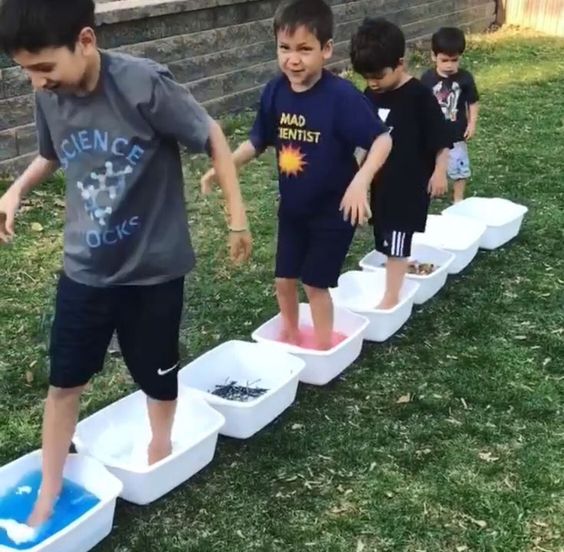 ผู้สอนถามชวนให้ผู้เรียนคิดถึง ยานยนต์ที่สามารถวิ่งผ่านพื้นผิวลักษณะต่างๆ ที่ไม่ใช่พื้นผิวเรียบจะมีลักษณะเป็นอย่างไร ?  จากนั้นให้ผู้เรียนร่วมกันแบ่งปันและแลกเปลี่ยนประสบการณ์ พร้อมทั้งยกตัวอย่าง เช่น รถไถ รถแม็คโคร รถจิ๊ป ฯลฯ  รถต่างๆ เหล่านี้ใช้งานอย่างไร และสามารถวิ่งบนพื้นผิวที่มีลักษณะอย่างไรได้บ้าง โดยครูอาจนำรถโมเดลหรือรถของเล่นมาประกอบการยกตัวอย่างสร้างความน่าสนใจในการเรียนรู้ให้กับผู้เรียนได้เห็นภาพชัดเจนขึ้นด้วย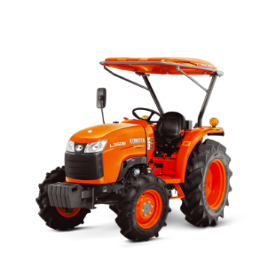 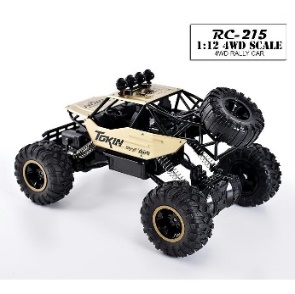 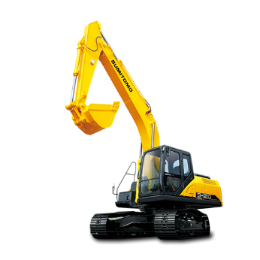 การแลกเปลี่ยนเรียนรู้ร่วมกันกระบวนการคิดจากการถามคำถามและการให้เหตุผลในการตอบการตอบคำถามอย่างมีเหตุผล/วิธีคิดในการได้มาซึ่งคำตอบความกล้าแสดงความคิดเห็นของตนเองอย่างมีเหตุผล และเปิดใจรับฟังความคิดเห็นของผู้อื่นคุณภาพของแนวคิดจากการคิดสะท้อนกลับและการอภิปรายขั้นที่ระยะเวลาบทบาทของผู้สอนและผู้เรียนโอกาสหรือสิ่งที่นำมาใช้ประเมินผลผู้สอนให้ผู้เรียนช่วยกันคิดเกี่ยวกับสิ่งที่อยากจะเรียนรู้และอยากจะให้มีในโครงงาน ยานยนต์พร้อมตะลุย (Off-Road Vehicles Project) บ้าง ตลอดระยะเวลาประมาณ 8 ชั่วโมง โดยให้ผู้เรียนช่วยกันคิด ช่วยกันเลือก และผู้สอนจะเป็นคนที่หลักสูตรของระดับชั้นประกอบด้วยเรื่องต่อไปนี้ต้องเรียนรู้เรื่องอะไรบ้าง ?ต้องเรียนรู้วิชาอะไรบ้าง ?ต้องมีพื้นฐานการเรียนรู้อะไรมาก่อนบ้าง ?ผู้สอนให้ผู้เรียนช่วยกันเขียนความคิดเห็นลงใน Mind Mapping เช่นกิจกรรมที่อยากให้มีในโครงงานวิทยากรที่อยากเชิญมาให้ความรู้หรือมาทำ Workshop ในโครงงานField trip ที่อยากไปเรียนรู้นอกสถานที่ผลงานที่อยากจะทำตอนท้ายโครงงานแนวทางการนำเสนอผลงานหรือการจัดนิทรรศการตอนปิดโครงงานนำ Mind Mapping โครงงานนี้แปะไว้ที่ผนังห้อง เพื่อให้ผู้เรียนได้เห็นบ่อยๆ ซึ่งเป็นการทบทวนหรือตรวจสอบตนเองและกลุ่มตลอดการเรียนรู้ในโครงงานนี้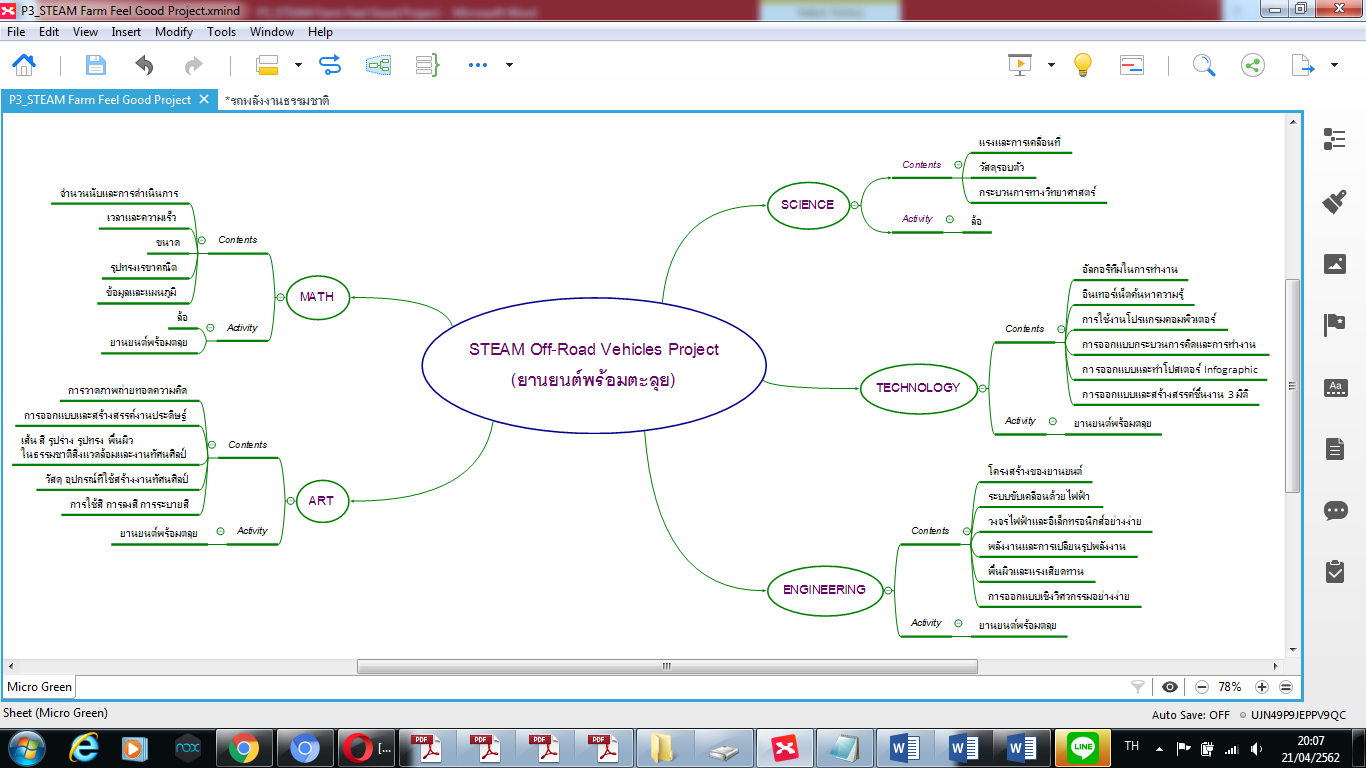 ขั้นที่ระยะเวลาบทบาทของผู้สอนและผู้เรียนโอกาสหรือสิ่งที่นำมาใช้ประเมินผล2ชั่วโมงที่3 - 4วิชา คณิตศาสตร์วิชา วิทยาศาสตร์ผู้สอนให้ผู้เรียนได้เรียนรู้เรื่องพื้นฐานที่จำเป็นต่อการทำโครงงาน ซึ่งอาจจะสอดแทรกหัวข้อความรู้ในขณะทำกิจกรรมต่างๆ ได้ เช่นแรงและการเคลื่อนที่วัสดุรอบตัวพลังงานและการเปลี่ยนรูปพลังงานกระบวนการทางวิทยาศาสตร์กิจกรรม: ล้อผู้สอนถามถึงประสบการณ์ของผู้เรียนเกี่ยวกับ “ล้อ” ของรถที่เคยพบเห็นว่า มีลักษณะอย่างไรบ้าง ?  ให้ผู้เรียนร่วมกันแลกเปลี่ยนความคิดเห็นให้ผู้เรียนแบ่งกลุ่มทดลองการเคลื่อนที่ของวัสดุที่มีรูปทรงแตกต่างกัน เช่น กล่องนม ขวดพลาสติก หลอดด้าย กรวยน้ำดื่ม ฯลฯ  โดยปล่อยวัสดุนั้นๆ ลงจากพื้นเอียง แล้วสังเกตลักษณะการเคลื่อนที่ บันทึกผล สรุปผลการทดลอง และอภิปรายแสดงความคิดเห็นถึง ขนาดและลักษณะรูปทรงของล้อที่ดีควรเป็นอย่างไร ?ให้ผู้เรียนแต่ละกลุ่ม ร่วมกันระดมความคิด ออกแบบและสร้างล้อที่ทำให้รถมีการเคลื่อนที่ได้ระยะทางไกลที่สุด โดยนำไปประกอบเข้ากับกล่องนมที่ใช้เป็นโครงรถ ซึ่งผู้สอนแจกวัสดุอุปกรณ์ให้ผู้เรียนแต่ละกลุ่มดังนี้กล่องนม สำหรับใช้ทำเป็นโครงรถหลอดไม้เสียบลูกชิ้นกระดาษลังหรือกระดาษแข็งปืนกาวร้อนกรรไกรไม้บรรทัด วงเวียน และดินสอการคิด ออกแบบ และสร้างสรรค์ผลงานการวางแผนและลงมือปฏิบัติงานตาม กระบวนการทางวิทยาศาสตร์การทำงานอย่างเป็นขั้นเป็นตอนกระบวนการคิดจากการถามคำถามและการให้เหตุผลในการตอบการตอบคำถามอย่างมีเหตุผล/วิธีคิดในการได้มาซึ่งคำตอบความกล้าแสดงความคิดเห็นของตนเองอย่างมีเหตุผล และเปิดใจรับฟังความคิดเห็นของผู้อื่นการแลกเปลี่ยนเรียนรู้ร่วมกันคุณภาพของแนวคิดจากการคิดสะท้อนกลับและการอภิปรายขั้นที่ระยะเวลาบทบาทของผู้สอนและผู้เรียนโอกาสหรือสิ่งที่นำมาใช้ประเมินผลเมื่อผู้เรียนแต่ละกลุ่มสร้างรถกล่องนมที่มีล้อตามที่ออกแบบไว้เสร็จแล้ว ให้นำมาทดสอบร่วมกัน โดยผู้สอนอาจกำหนดมุมของพื้นเอียงแต่ละรอบทดสอบที่มีความแตกต่างกัน เช่น 30 องศา 45 องศา และ 60 องศา ตามลำดับ ให้ตัวแทนกลุ่มผู้เรียนมาปล่อยรถกล่องนมและให้ผู้เรียนร่วมกันตั้งสมมุติฐานเกี่ยวกับระยะทางที่รถกล่องนมของกลุ่มตนเองจะเคลื่อนที่ได้ก่อนที่จะทำการทดสอบจริง จากนั้นให้ผู้เรียนทุกกลุ่มทดสอบรถกล่องนมพร้อมๆ กัน แล้วร่วมกันสังเกตและบันทึกผลให้ผู้เรียนแต่ละกลุ่มร่วมกันสรุปและอภิปรายผลเกี่ยวกับ การเคลื่อนที่ของล้อของกลุ่มตนเองว่าเป็นอย่างไร ? และ ปัจจัยที่ส่งผลต่อระยะทางที่เคลื่อนที่ได้ของรถกล่องนมมีอะไรบ้าง ?ผู้สอนและผู้เรียนร่วมกันสรุปสิ่งที่ได้เรียนรู้ แลกเปลี่ยนแบ่งปันความรู้สึกความประทับใจที่เกิดขึ้น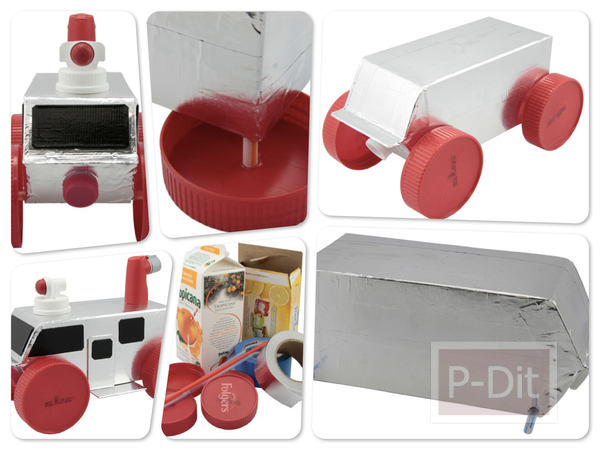 ขั้นที่ระยะเวลาบทบาทของผู้สอนและผู้เรียนโอกาสหรือสิ่งที่นำมาใช้ประเมินผล3ชั่วโมงที่5 - 8วิชา ศิลปะวิชา เทคโนโลยีวิชา คณิตศาสตร์วิชา วิศวกรรมศาสตร์ผู้สอนให้ผู้เรียนได้เรียนรู้เรื่องพื้นฐานที่จำเป็นต่อการทำโครงงาน ซึ่งอาจจะสอดแทรกหัวข้อความรู้ในขณะทำกิจกรรมต่างๆ ได้ เช่นโครงสร้างของยานยนต์ระบบขับเคลื่อนด้วยไฟฟ้าวงจรไฟฟ้าและอิเล็กทรอนิกส์อย่างง่ายพื้นผิวและแรงเสียดทานการออกแบบเชิงวิศวกรรมอย่างง่ายกิจกรรม/โครงงาน: ยานยนต์พร้อมตะลุยผู้สอนให้ผู้เรียนแบ่งกลุ่มทำงานตามกระบวนการออกแบบเชิงวิศวกรรม โดยมีโจทย์ที่ท้าทายคือ ให้ผู้เรียนสร้างสรรค์ยานยนต์ที่พร้อมตะลุยกับเส้นทางที่ไม่ใช่ถนนแบบปกติ เพื่อใช้ในการขนส่งสิ่งของหรือของใช้ที่จำเป็นไปให้เพื่อนๆ ในถิ่นทุรกันดาร โดยยานยนต์ต้องผ่านเส้นทางที่เป็นพื้นทราย และหินกรวดที่มีน้ำตื้นให้ผู้เรียนแต่ละกลุ่มช่วยกันค้นหาภาพตัวอย่างของลักษณะยานยนต์ที่จะใช้เป็นต้นแบบจากอินเทอร์เน็ตหรือแหล่งข้อมูลอื่นๆ จากนั้นร่วมกันระดมความคิด และช่วยกันออกแบบแนวคิดเกี่ยวกับ “ยานยนต์พร้อมตะลุย” โดยวาดภาพถ่ายความคิดของ ลักษณะของรถจะเป็นอย่างไร ? และบอกถึง สิ่งของหรือของใช้ที่จะขนไปให้เพื่อนๆ ในถิ่นทุรกันดารมีอะไรบ้าง ?  ลงบนกระดาษปรู๊ฟ จากนั้นให้แต่ละกลุ่มนำเสนอแนวคิดที่ออกแบบไว้ พร้อมทั้งร่วมกันแลกเปลี่ยนเรียนรู้การคิด ออกแบบ และสร้างสรรค์ผลงานการวางแผนและลงมือปฏิบัติงานตาม กระบวนการออกแบบเชิงวิศวกรรมการทำงานอย่างเป็นขั้นเป็นตอนการใช้เทคโนโลยีอย่างเหมาะสมและสร้างสรรค์กระบวนการคิดจากการถามคำถามและการให้เหตุผลในการตอบการตอบคำถามอย่างมีเหตุผล/วิธีคิดในการได้มาซึ่งคำตอบความกล้าแสดงความคิดเห็นของตนเองอย่างมีเหตุผล และเปิดใจรับฟังความคิดเห็นของผู้อื่นการแลกเปลี่ยนเรียนรู้ร่วมกันคุณภาพของแนวคิดจากการคิดสะท้อนกลับและการอภิปรายขั้นที่ระยะเวลาบทบาทของผู้สอนและผู้เรียนโอกาสหรือสิ่งที่นำมาใช้ประเมินผลให้ผู้เรียนแต่ละกลุ่มสร้างสรรค์ยานยนต์พร้อมตะลุยตามแนวคิดที่ออกแบบไว้ โดยผู้สอนแนะนำการต่อวงจรไฟฟ้าและอิเล็กทรอนิกส์เพื่อใช้ควบคุมการทำงานของมอเตอร์ไฟฟ้า ซึ่งเป็นต้นกำลังในการขับเคลื่อนของยานยนต์นี้ จากนั้นให้ผู้เรียนแต่ละกลุ่มช่วยกันสร้างยานยนต์จากวัสดุเหลือใช้ เช่น กล่องนม ขวดพลาสติก ฟิวเจอร์บอร์ด ไม้เสียบลูกชิ้น ไม้ไอติม กระดาษลัง หนังยางหลอด โฟม ฯลฯ และนำวงจรไฟฟ้าอย่างง่ายที่ควบคุมเปิดปิดมอเตอร์ไฟฟ้ามาติดตั้งกับโครงรถที่จะขับเคลื่อนเพลาล้อให้ผู้เรียนทดลองการเคลื่อนที่ โดยผู้สอนอาจนำกระบะที่ใส่ทรายและกระบะที่ใส่หินกรวดที่มีน้ำท่วมขังอยู่ด้วยมาวางต่อกันเป็นเส้นทางให้ผู้เรียนแต่ละกลุ่มได้นำยานยนต์มาทดสอบการเคลื่อนที่ เมื่อทำการทดสอบแล้ว ให้ผู้เรียนแต่ละกลุ่มสามารถปรับพัฒนาการเคลื่อนที่ยานยนต์ของกลุ่มตนเองให้ดียิ่งขึ้นได้ตามความเหมาะสม และบันทึกสมรรถนะยานยนต์ที่ได้ เช่น ระยะทาง เวลา เป็นต้น ซึ่งผู้สอนอาจแนะนำวิธีการคำนวณความเร็วของสมรรถนะยานยนต์ให้ผู้เรียนแต่ละกลุ่มได้ฝึกคิดด้วยให้ผู้เรียนแต่ละกลุ่มช่วยกันตกแต่งและเติมสีสันให้กับยานยนต์ที่สร้างขึ้น จากนั้นให้ผู้เรียนแต่ละกลุ่มร่วมกันแลกเปลี่ยนเรียนรู้ผ่านการนำเสนอผลงาน โดยผู้สอนอาจมีหัวข้อนำความคิดให้ผู้เรียน เช่น จุดเด่น สมรรถนะ ข้อจำกัดของ “ยานยนต์พร้อมตะลุย” ปัญหาหรืออุปสรรค์ที่พบเจอ และวิธีการแก้ไขปัญหาในการทำงานเมื่อผู้เรียนแลกเปลี่ยนเรียนรู้ผ่านผลงานที่สร้างครบทุกกลุ่มแล้ว ให้แต่ละกลุ่มส่งตัวแทนนำยานยนต์พร้อมตะลุยของกลุ่มตนเองมาทดสอบพร้อมๆ กันทุกกลุ่ม โดยให้เพื่อนๆ ร่วมสังเกตผลการทดสอบที่เกิดขึ้น จากนั้นให้ผู้เรียนร่วมกันสรุป วิเคราะห์ และอภิปรายแสดงความคิดเห็นถึง ลักษณะของยานยนต์พร้อมตะลุยกับผลลัพธ์การเคลื่อนที่ที่ได้เป็นอย่างไร ? ปัจจัยที่ส่งผลต่อการเคลื่อนที่ของยานยนต์มีอะไรบ้าง ? ยานยนต์ที่ดีควรเป็นอย่างไร ?  และ ประโยชน์ของยานยนต์มีอะไรบ้าง ?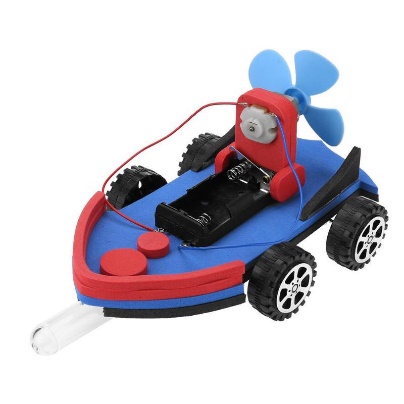 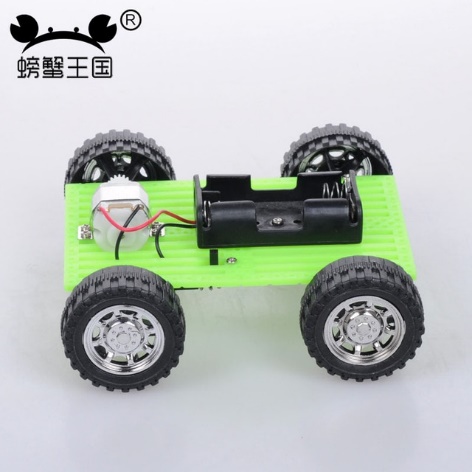 ผู้สอนและผู้เรียนร่วมกันสะท้อนคิดจากสิ่งที่ทำ (Reflection) ในโครงงานนี้ เช่น สิ่งที่ได้เรียนรู้ สิ่งที่อยากจะพัฒนาต่อยอด เคล็ดลับวิชาที่ได้จากการลงมือทำ และแบ่งปันความรู้สึกความประทับใจที่เกิดขึ้นผู้สอนให้ผู้เรียนลอง ประเมินตนเองด้วยกราฟใยแมงมุม ซึ่งหัวข้อประเมินอาจจะช่วยกันระดมความคิดว่าควรมีหัวข้อสำคัญอะไรบ้าง และช่วงคะแนนเป็นอย่างไร จากนั้นให้ผู้เรียนประเมินตนเอง พร้อมทั้งให้เหตุผลเพื่อที่จะพัฒนาการเรียนรู้ของตนเอง โดยอาจใช้คำถามว่า ครั้งต่อไปเราจะทำอย่างไรให้ได้คะแนนสูงสุด ?  ลงในกระดาษ A4  ซึ่งผู้สอนและผู้เรียนอาจร่วมกันแลกเปลี่ยนความคิดเห็นเกี่ยวกับการพัฒนาการเรียนรู้ของตนเองได้ตามความสมัครใจ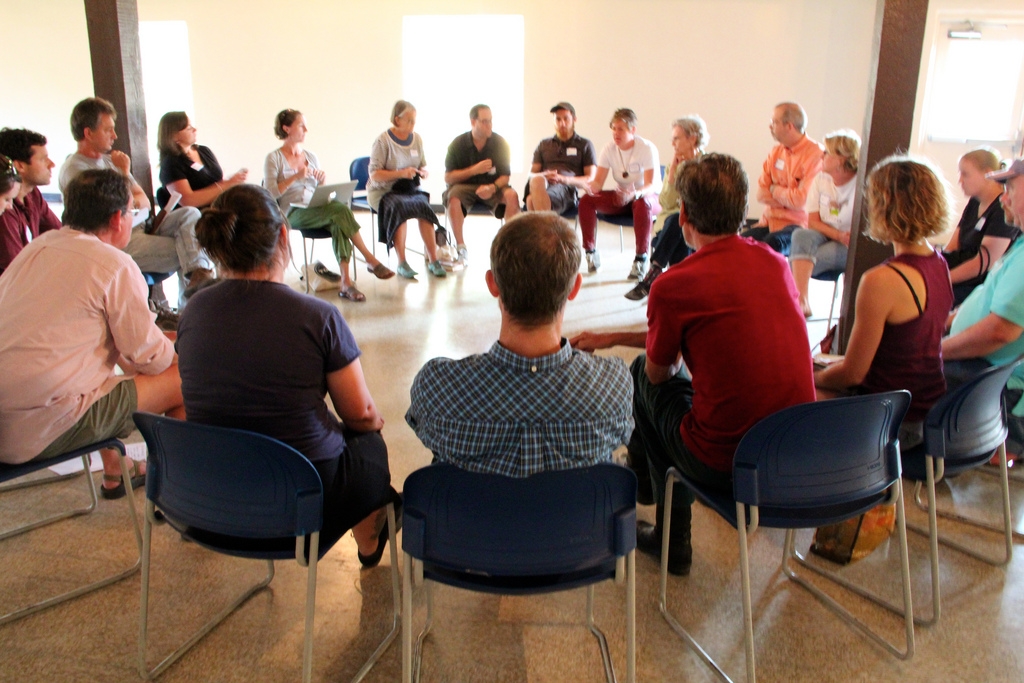 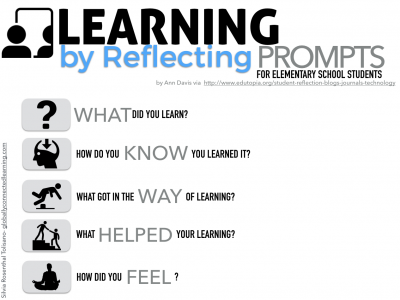 คุณภาพของแนวคิดจากการคิดสะท้อนกลับและการอภิปรายความคิดเห็นร่วมและความคิดเห็นเดิมที่สะท้อนให้เห็นจากการเรียนรู้ในห้องโครงงานการฟังอย่างลึกซึ้ง (สติ)ความคิดสร้างสรรค์ระดมความคิดพร้อมวิธีแก้ปัญหาลำดับขั้นตอน(ลำดับขั้นก่อนหน้านี้)การคิดอย่างมีวิจารณญาณตั้งคำถามและประเมินความคิดและการแก้ปัญหาลำดับขั้นตอน(ลำดับขั้นก่อนหน้านี้)จินตนาการใช้ความรู้สึก ใช้ความเห็นอกเห็นใจ การสังเกต และอธิบายความเกี่ยวโยงของประสบการณ์ของตนและข้อมูลที่ได้สำรวจ ค้นหา ระดมความคิด1, 22, 3เข้าใจบริบทและขอบเขตของปัญหาที่เกิดขึ้นทบทวนทฤษฎีทางเลือกความคิดเห็นและเปรียบเทียบเพื่อหามุมมองเกี่ยวกับปัญหาที่เกิดขึ้น1, 23สอบถามเพื่อสร้างความสัมพันธ์  สร้างมุมมองเชิงบูรณาการ สร้างวินัย และอื่นๆลองเล่นกับความผิดปกติ ความเสี่ยงความคิดที่แตกต่างจากกรอบโดยสิ้นเชิง2, 32, 3ระบุจุดแข็งและจุดอ่อนของหลักฐานข้อโต้แย้ง  คำอ้างและความเชื่อความท้าทายของสมมติฐาน ตรวจสอบความถูกต้อง วิเคราะห์ช่องว่างในการเรียนรู้2, 33ลงมือทำและแบ่งปันนึกภาพ แสดงสิ่งที่คิด ผลิต คิดค้นผลิตภัณฑ์ใหม่ หาวิธีการแก้ปัญหาการทำงานชื่นชมมุมมองความแปลกใหม่ทางการแก้ปัญหาหรือผลกระทบที่อาจเกิดขึ้นได้2, 33ประเมิน หาพื้นฐาน แสดงความคิดเห็น  มีผลิตผลเชิงตรรกะ มีเกณฑ์จริยธรรม หรือสุนทรียศาสตร์ มีการหาเหตุผลตระหนักถึงอคติทางมุมมองของตนเอง (ตามที่ได้รับจากผู้อื่น) ความไม่แน่นอน ข้อจำกัดของวิธีการแก้ปัญหา2, 33ระดับการคิดระดับ 1ระดับ2ระดับ3ระดับ4จินตนาการความรู้สึก ความเอาใจใส่ การสังเกตการอธิบายเพื่อเชื่อมโยงระหว่างประสบการณ์เดิมและความรู้ใหม่สำรวจ ค้นหา และสร้างความคิด(ขั้นตอนที่ 2, 3)ผู้เรียนแสดงให้เห็นการให้ความร่วมมือกับกิจกรรมน้อย ผู้เรียนแสดงให้เห็นการให้ความร่วมมือกับกิจกรรมค่อนข้างน้อย ผู้เรียนแสดงให้เห็นการให้ความร่วมมือกับกิจกรรมอย่างชัดเจน ผู้เรียนแสดงให้เห็นความกระตือรือร้นและมีส่วนร่วมในกิจกรรมอย่างชัดเจนลงมือทำและแบ่งปันแสดงสิ่งที่คิด ผลิตผลิตภัณฑ์ใหม่หาวิธีการแก้ปัญหาการทำงานชื่นชมมุมมองความแปลกใหม่ทางการแก้ปัญหาหรือผลกระทบที่อาจเกิดขึ้นได้(ขั้นตอนที่ 2, 3)สิ่งที่คิดขึ้นใหม่และการอธิบายคำตอบของผู้เรียน ยังมีข้อจำกัดของการยกตัวอย่างประกอบเหตุและผลของการได้มาซึ่งคำตอบสิ่งที่คิดขึ้นใหม่และการอธิบายคำตอบของผู้เรียน มีการยกตัวอย่างประกอบเหตุและผลของการได้มาซึ่งคำตอบบ้าง แต่ยังเบี่ยงเบนไปจากความรู้เดิมเล็กน้อยสิ่งที่คิดขึ้นใหม่และการอธิบายคำตอบของผู้เรียน มีการยกตัวอย่างประกอบเหตุและผลของการได้มาซึ่งคำตอบค่อนข้างชัดเจน มีการอ้างอิงจากศาสตร์อื่นบ้างมาอภิปรายเพิ่มเติมแต่แนวคิดยังคล้ายกับที่เคยมีมาก่อนหน้านี้ แต่ปรับใหม่เป็นรูปแบบของตัวเองสิ่งที่คิดขึ้นใหม่และการอธิบายคำตอบของผู้เรียน มีการยกตัวอย่างประกอบเหตุและผลของการได้มาซึ่งคำตอบชัดเจน มีการอ้างอิงศาสตร์วิชาอื่นๆ มาเชื่อมโยงประกอบ มีเหตุผลที่น่าเชื่อถือ มีการอภิปรายแนวคิดเพิ่มเติมที่ต่างไปจากที่เคยมีมาแต่เดิมเป็นตัวของตัวเองชัดเจน 